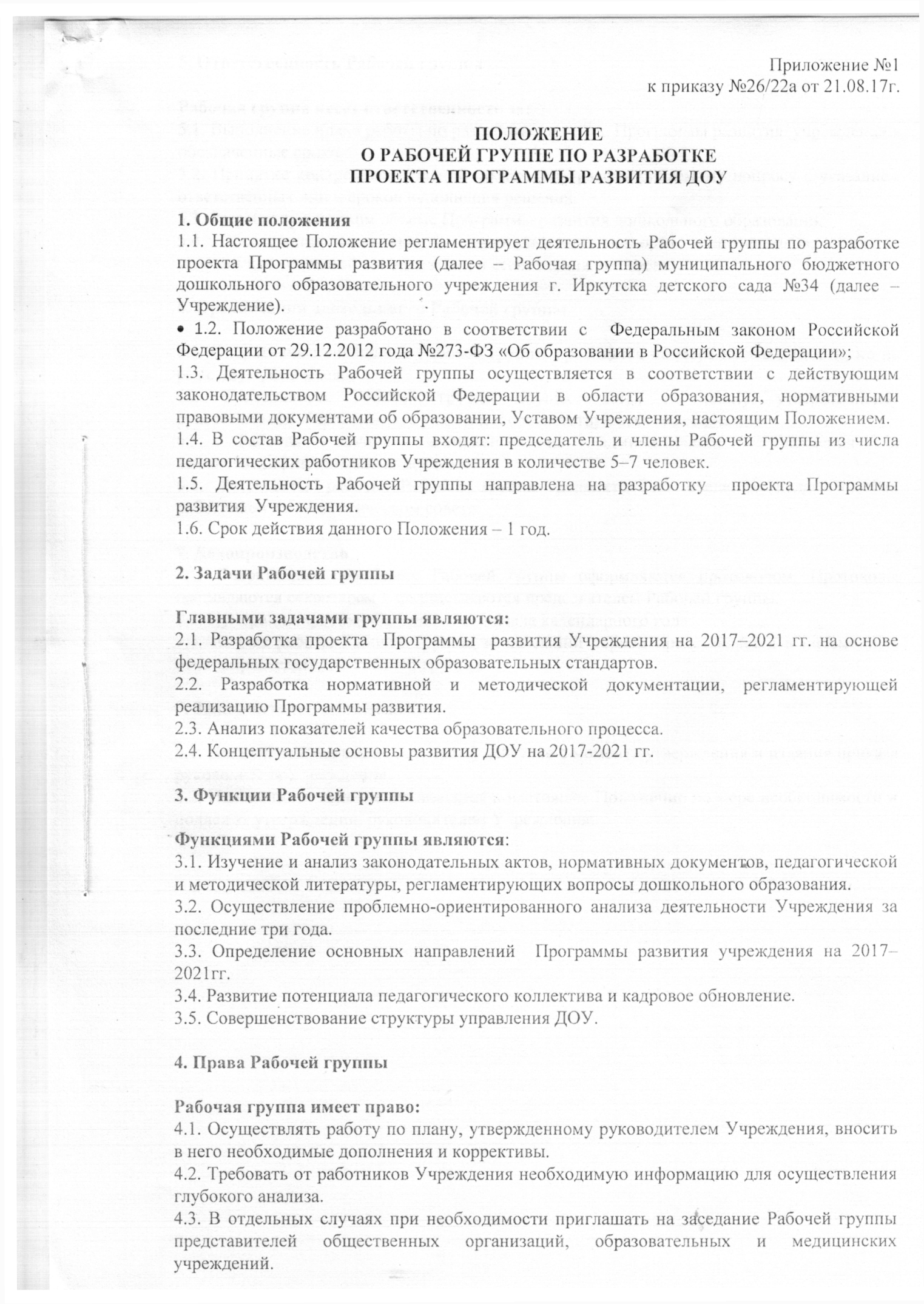 5. Ответственность Рабочей группыРабочая группа несет ответственность за:5.1. Выполнение плана работы по разработке проекта  Программы развития  учреждения в обозначенные сроки.5.2. Принятие конкретных решений по каждому рассматриваемому вопросу с указанием ответственных лиц и сроков исполнения решений.5.3. Разработку в полном объеме Программы развития дошкольного образования.5.4. Обеспечение возможности самореализации личности воспитанников, создание условий для успешной социализации и становления личности.6. Организация деятельности Рабочей группы6.1. Оперативные совещания Рабочей группы проводятся по мере необходимости, но не реже двух раз в месяц.6.2. Деятельность Рабочей группы осуществляется по плану, утвержденному руководителем Учреждения, с указанием соответствующих мероприятий.6.3. Рабочая группа избирается из администрации Учреждения и высококвалифицированных педагогов.6.4. Результаты работы Рабочей группы доводятся до сведения педагогических работников на педагогическом совете.7. Делопроизводство7.1. Оперативные совещания Рабочей группы оформляются протоколом. Протоколы составляются секретарем и подписываются председателем Рабочей группы.7.2. Нумерация протоколов ведется от начала календарного года.7.3. Анализ работы Рабочей группы за истекший период представляется в письменном отчете председателем Рабочей группы.8. Заключительные положения8.1. Настоящее Положение вступает в действие с момента утверждения и издания приказа руководителя Учреждения.8.2. Изменения и дополнения вносятся в настоящее Положение по мере необходимости и подлежат утверждению руководителем Учреждения.Приложение №1 к приказу №88 от 24. 11.2013 гПлан деятельности 
Рабочей группы по разработке образовательной программы ДОУМероприятияСрокиОтветственныйИзучение нормативной документации по написанию основной общеобразовательной программы  в соответствии с  требованиями ФГОС   дошкольного образованияЯнварь 2014гРабочая группаРабота над обязательной частью проекта программы развития ДОУ. (Пояснительная записка, целевые ориентиры, паспорт Программы развития)Февраль2014г.Заведующий,воспитателиРабота над проблемным анализом результатов охраны и укрепления физического и психического здоровья воспитанников, анализом показателей качества образовательного процесса, анализ кадрового обеспечения образовательного процесса, анализом инновационной деятельности, анализом структуры управления ДОУ деятельности ДОУМарт 2014 г.ВоспитателиРазработка организационного раздела.Апрель 2014г. Рабочая группаКорректировка проекта ПР в соответствии с требованиями ФГОС дошкольного образованияАпрель-май2014г. воспитателиПредставление и обсуждение проекта Программы развития  ДОУ с изменениями в соответствии с требованиями ФГОС дошкольного образования на педагогическом советеМай 2014 г.Рабочая группа